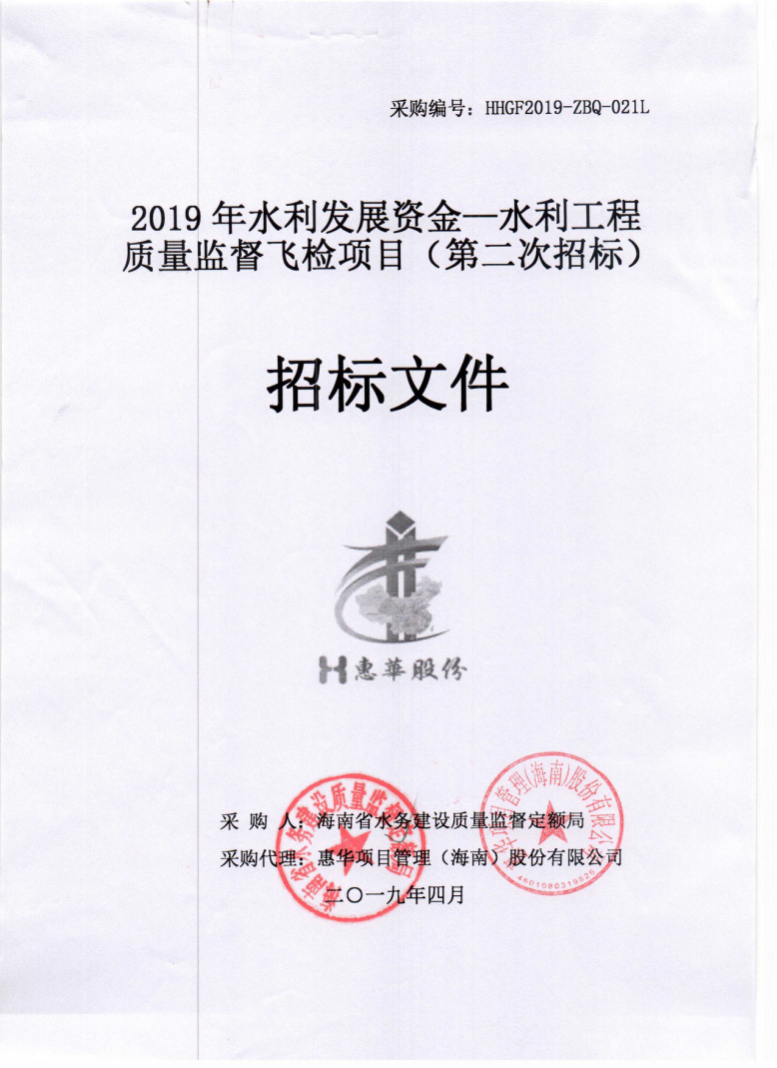 目  录第一章、招标公告惠华项目管理（海南）股份有限公司受海南省水务建设质量监督定额局委托，对2019年水利发展资金—水利工程质量监督飞检项目（第二次招标）进行公开招标，欢迎国内合格的投标人前来投标，参加本项目的招投标工作。1. 项目名称：2019年水利发展资金—水利工程质量监督飞检项目（第二次招标）2. 项目编号：HHGF2019-ZBQ-021L  3. 采购内容：提供2019年水利发展资金—水利工程质量监督飞检项目有关的服务，详见用户需求书。4. 资金情况：4.1资金来源：政府采购预算资金4.2采购预算：人民币160万元4.3服务期限：合同签订之日起至2019年11月15日4.4服务地点：采购人指定地点5. 投标人资格要求：（1）在中华人民共和国注册，具有独立承担民事责任能力的法人企业并具有相关经营范围，需提供营业执照、组织机构代码证、税务登记证复印件或三证合一的营业执照(复印件加盖公章）；（2）具有良好的商业信誉和健全的财务会计制度（需提供2018年任意3个月企业纳税证明或者2017年度会计师事务所出具的财务审计报告复印件加盖公章），若成立不足3个月的从成立之日起算（提供公司成立开办证明，从成立之日起算）；（3）具有依法缴纳税收和社会保障资金的良好记录（需提供2018年任意3个月纳税证明及2018年任意3个月社会保障缴费记录复印件加盖公章），若成立不足3个月的从成立之日起算（提供公司成立开办证明，从成立之日起算）；（4）参加政府采购活动近三年内（成立不足三年的从成立之日起算），在经营活动中没有重大违法记录（提供声明书加盖公章）；（5）具有履行合同所必需的设备和专业技术能力（需提供承诺函）。（6）投标人须具备省级或以上质量技术监督部门颁发的在有效期内CMA计量认证证书（复印件加盖公章，原件备查）；（7）投标人须具备水利工程质量检测单位资质等级证书（至少应包含岩土工程、混凝土工程、量测工程三项检测类甲级资质）（需提供复印件加盖公章，原件备查）；（8）购买本项目招标文件并缴纳投标保证金。（提供银行转账凭证及开户许可证复印件加盖公章）。（9）投标人须提供无不良信用记录查询结果（投标人必须为未被列入“信用中国”网站(www.creditchina.gov.cn)失信被执行人、政府采购严重违法失信名单、重大税收违法案件当事人名单和中国政府采购网(www.ccgp.gov.cn ) 的“政府采购严重违法失信行为记录名单”的投标人）。（提供查询结果截图时间必须是购买标书时间之后，开标截止时间前，复印件加盖公章）（10）本次招标不接受联合体。(提供承诺函)6.招标文件获收：6.1、获取招标文件时间：2019年04月16日上午08:30至2019年04月22日下午17:30（北京时间）6.2、获取招标文件需提交的材料及地址：法定代表人授权委托书（原件）、法定代表人身份证、被授权人身份证（原件及复印件）收加盖公章复印件，否则不予受理，到海口市国瑞大厦写字楼北栋(省政务中心正对面、农商银行左侧)10楼1001室购买。6.3、售价：人民币¥300.00元/包（文件售后不退）。6.4、投标保证金为人民币：¥20000.00 元。6.5、投标人提问截止时间：2019年 04 月 22 日 17  时 30 分（北京时间）。6.6、保证金到账截止时间：2019年 05 月 06 日  09 时 00 分（北京时间），投标保证金的支付形式：银行转账支付银行账户名称：惠华项目管理（海南）股份有限公司  银行账号：8981 21012000 0040189开户银行：海口联合农商银行备注：项目名称及编号7. 投标文件和保证金的递交7.1、投标文件递交截止时间：2019年 05 月 06 日 09时: 00分（北京时间），逾期或不符合招标文件规定的投标文件恕不接收；7.2、开标时间：2019年05月06日 09时00分 （北京时间）；7.4、开标地点: 海南省海口市美兰区国瑞城写字楼北座10楼1001室开标室；7.5、公告发布媒介：中国海南政府采购网（www.ccgp-hainan.gov.cn）、全国公共资源交易网（海南省）上发布，有关本项目招标文件的补遗、澄清及变更信息以上述网站公告与下载为准，不再另行通知，招标文件与更正公告的内容相互矛盾时，以最后发出的更正公告内容为准；7.6、投标人务必在开标时提交电子版（盖章后的PDF格式）和纸质投标文件，否则视为无效投标处理。投标人提供的电子版投标文件必须与纸质版投标文件的正本保持一致，否则自行承担由此带来的一切风险。8.  联系方式招标人：海南省水务建设质量监督定额局地    址：海口市琼山大道11号海南省水务厅大楼联系人：符先生                  联系电话：13876071997                       代理机构：惠华项目管理（海南）股份有限公司地    址：海口市美兰区国瑞大厦写字楼北座十楼1001室项目联系人：梁工联系电话：0898-65337566第二章、投标人须知一、总则1、 名词解释1.1采购人：海南省水务建设质量监督定额局1.2招标代理机构：惠华项目管理（海南）股份有限公司1.3投标人：已从招标代理机构购买招标文件并向招标代理机构提交投标文件的投标人。2、适用范围本招标文件仅适用于招标代理机构组织的本次投标活动。3、合格的投标人3.1 凡有能力按照本招标文件规定的要求交付服务的投标单位均为合格的投标人。3.2 投标人参加本次招标活动应当符合本招标文件第一章的“投标人资格要求”规定的条件。4、投标费用4.1.无论招标投标过程中的做法和结果如何，投标人均自行承担所有与参加投标有关的全部费用。4.2招标代理服务费招标代理机构向中标人按国家有关规定收取招标代理服务费。5、投标纪律要求投标人参加投标不得有下列情形：（1）提供虚假材料谋取中标；（2）采取不正当手段诋毁、排挤其他投标人；（3）与招标采购单位、其他投标人恶意串通；（4）向招标采购单位、评标委员会成员行贿或者提供其他不正当利益；（5）在招标过程中与招标采购单位进行协商谈判；（6）拒绝有关部门的监督检查或者向监督检查部门提供虚假情况。有上述情形之一的投标人，属于不合格投标人，其投标或中标资格将被取消。提供承诺书。6、法律适用本次招标活动及由本次招标产生的合同受中华人民共和国的法律制约和保护。7、招标文件的约束力本招标文件由招标代理机构负责解释。二、招标文件8、招标文件的构成    8.1 招标文件是投标人准备投标文件和参加投标的依据，同时也是评标的重要依据。招标文件用以阐明招标项目所需的资质、技术、服务及报价等要求、招标投标程序、有关规定和注意事项以及合同主要条款等。本招标文件由6章节组成，包括以下内容：第一章、招标公告；第二章、投标人须知；第三章、用户需求书；第四章、合同主要条款第五章、投标文件内容和格式第六章、评标办法；8.2 投标人应认真阅读和充分理解招标文件中所有的事项、格式条款和规范要求。投标人若未按招标文件的要求和规范编制、提交招标文件，将有可能导致招标文件被拒绝接受，所造成的负面后果由投标人负责。9、招标文件的澄清、更正或补充9.1 投标人在收到招标文件后，若有疑问需要澄清，应投标截止之日15天前以书面形式向招标代理机构提出，招标代理机构将以书面形式进行答复，同时招标代理机构有权将答复内容分发给所有购买了此招标文件的投标人。9.2 招标代理机构将指定媒体上公告的方式更正/补充招标文件。更正/补充通知作为招标文件的组成部分，对投标人起同等约束作用。9.3 当招标文件与更正/补充公告的内容相互矛盾时，以招标代理机构最后发出的更正/补充公告为准。9.4 为使投标人有足够的时间按招标文件的修改/补充要求更正投标文件，招标代理机构有权决定推迟投标截止日期和开标时间，请投标人自行留意网站公告，不再另行通知投标人。10. 现场踏勘    10.1本项目招标采购单位不组织现场踏勘。10.2 投标人现场踏勘所发生的一切费用由投标人自己承担。三、投标文件11、投标文件的语言11.1 投标人提交的投标文件以及投标人与招标采购单位就有关投标的所有来往书面文件均须使用中文。投标文件中如附有外文资料，主要部分对应翻译成中文并加盖投标人公章后附在相关外文资料后面。11.2 翻译的中文资料与外文资料如果出现差异和矛盾时，以中文为准。但不能故意错误翻译，否则，投标人的投标文件将作为无效投标处理。11.3如因未翻译而造成的废标，由投标人承担。12、计量单位除技术规格及要求中另有规定外，本采购项下的投标均采用国家法定的计量单位。13、 投标货币 本次招标项目的投标均以人民币报价。14、知识产权    14.1 投标人应保证在本项目使用的任何产品和服务（包括部分使用）时，不会产生因第三方提出侵犯其专利权、商标权或其它知识产权而引起的法律和经济纠纷，如因专利权、商标权或其它知识产权而引起法律和经济纠纷，由投标人承担所有相关责任。14.2 采购人享有本项目实施过程中产生的知识成果及知识产权。14.3 投标人如欲在项目实施过程中采用自有知识成果，需在投标文件中声明，并提供相关知识产权证明文件。使用该知识成果后，投标人需提供开发接口和开发手册等技术文档，并承诺提供无限期技术支持，采购人享有永久使用权。14.4 如采用投标人所不拥有的知识产权，则在投标报价中必须包括合法获取该知识产权的相关费用。 15、投标文件的组成投标文件应按“第五章 投标文件内容和格式”要求编制。投标人编写的投标文件应包括下列部分否则做无效投标处理：15.1.报价部分：投标人按照招标文件要求填写的“报价一览表”。 本次招标报价要求：（1）投标人的投标单价是投标人响应招标项目要求的全部工作内容和达到考核指标的价格体现，是投标人完成本项目并达到服务质量标准所需的一切费用总和，包括但不限于可预计的和不可预计的费用。（2）投标人每种服务只允许有一个报价，并且在合同履行过程中单价固定是不变的。投标单价不得超过招标人提供的招标控制价单价，否则按无效投标处理。评标委员会认为投标人的报价明显低于其他通过符合性审查投标人的报价，有可能影响服务质量或不能诚信履约的。在评审过程中，投标人应按评审委员会要求，接到通知20分钟内在评标现场作出书面说明并提供相关成本分析证明材料，不能合理说明或不能提供相关证明材料的，经评审委员会投票认定，超过半数将以无效投标处理；在履约过程中，投标人应按采购人要求作出书面说明并提供相关成本分析证明材料，不能合理说明或不能提供相关证明材料的，采购人保留单方面解除合同的权利。单价控制价以第三章用户需求书“水利工程建设质量监督检测项目报价表”A1/A2/A3/A4里控制价为准。15.2 技术部分：投标人按照招标文件要求做出的技术应答，主要是针对招标项目的用户需求书要求做出的实质性响应和满足。投标人的技术应答应包括但不限于以下内容：实施方案。15.3 商务部分：投标人按照招标文件要求提供的有关证明材料及优惠承诺。包括但不限于以下内容：（1）投标函；（2）法定代表人授权书原件；（3）法定代表人和被授权代表身份证复印件；（4）招标文件第五章“资格证明文件”；（5）根据综合评分表，投标人认为需要提交的其他有关材料。15.4其他部分：投标人按照招标文件要求作出的其他应答和承诺。16．投标文件格式	16.1 投标人应严格按照招标文件第五章中提供的“投标文件格式”填写相关内容。除明确允许投标人可以自行编写的外，投标人不得以“投标文件格式”规定之外的方式填写相关内容，否则以无效投标处理。16.2 对于没有格式要求的投标文件由投标人自行编写。17、备选方案本次招标只允许投标人有一个投标方案，否则视其投标文件无效。18、投标保证金18.1 投标保证金是参加本项目投标的必要条件，保证金支付要求见第一章。18.2 若投标人不按规定提交投标保证金，其投标文件将被拒绝接受。18.3 投标保证金的退还18.3.l中标人的投标保证金在其与招标人签订了合同后五个工作日内无息退还，落标的投标人的报价保证金将在招标代理机构发出中标通知书 5 个工作日内无息退还。18.3.2退保证金需递交以下材料需加盖公章方可办理保证金退还：（1）保证金退还申请书（2）法人代表身份证复印件（3）被授权委托人身份证复印件（4）银行转账凭证复印件（5）开户许可证复印件（6）营业执照复印件18.3.3保证金缴退还咨询电话：0898-65337566 。18.3.4退保证金申请资料受理地点：海口市国瑞大厦（铂仕苑）办公楼2单元18.4 发生下列情况之一，投标保证金将不予退还：（1）投标人在投标有效期内撤回其投标文件的；（2）投标人不按本章规定签订合同；（3）投标人提供虚假材料谋取中标、成交的；（4）与招标人、其它投标人或者招标代理机构恶意串通的；（5）向招标人、招标代理机构、评标委员会成员行贿或者提供其他不正当利益的；19、投标有效期19.l 投标有效期为从开标截止之日起计算的60天，有效期短于此规定的投标文件将被视为无效。19.2 在特殊情况下，招标代理机构可于投标有效期满之前，征得投标人同意延长投标有效期，要求与答复均应以书面形式进行。投标人可以拒绝接受这一要求而放弃投标，投标保证金将尽快无息退还。同意这一要求的投标人，无需也不允许修改其投标文件，但须相应延长投标保证金的有效期。受投标有效期制约的所有权利和义务均应延长至新的有效期。20、投标文件的数量、签署及形式20.1 投标文件壹式伍份，其中正本壹份，副本肆份，电子版份一份（U盘或光盘，盖章后的PDF格式,需在光盘或U盘上贴标签，标明项目名称及供应商名称），以及用于开标唱标单独提交的“报价一览表”（壹份）。投标文件须按投标文件的要求执行，每份投标文件均须在封面上清楚标明“正本”或“副本”字样，“正本”和“副本”具有同等的法律效力；“正本”和“副本” 之间如有差异，以正本为准，副本应为正本的复印件。投标文件书脊需打印项目名称及投标单位名称，投标文件应用不褪色的墨水中文打印，并胶装成册。20.2 投标文件的正本由投标人的法定代表人或其被授权代表须逐页签字加盖投标人公章及加盖骑缝章，副本可以采用经盖章正本投标文件复印。20.3 投标文件应根据招标文件的要求制作不得涂改和增删，如要修改错漏处，修改处必须由法人代表或被授权代表签名、或盖公章。21、投标文件的密封及标记：21.l 投标人应将投标文件正本副本、电子版、“报价一览表及投标函”分别密封在三个投标专用袋（包）中，正本和副本一包，电子版一包，单独另提供的（报价一览表及投标函）一个包并在投标专用袋（包）上标明“正本副本”，“电子版”“报价一览表及投标函”字样，封口处应加盖骑缝章。封皮上均应写明致：惠华项目管理（海南）股份有限公司项目名称：XXXX项目编号：XXXX注明：“请勿在开标时间之前启封”投标单位名称、联系人姓名和电话21.2 投标文件未按上述规定书写标记和密封者，招标代理机构有权拒收其投标文件。招标代理机构不对投标文件被错放或先期启封负责。注：投标人提供的电子版投标文件（PDF格式）必须与纸质版投标文件的正本保持一致，否则自行承担由此带来的一切风险。22、投标文件的递交22.1 投标人应在招标文件规定的投标截止时间前，将投标文件按投标须知第21条规定密封后送达开标地点。未按规定要求或投标截止时间以后送达的投标文件将被拒绝。22.2 本次招标不接受邮寄的投标文件。23．投标文件的修改和撤回23.1 投标人在递交了投标文件后，可以修改或撤回其投标文件，但必须在规定的投标截止时间前，以书面形式通知采购代理机构。23.2 投标人的修改书或撤回通知书，应由其法定代表人或被授权代表签署并盖单位印章。修改书应按投标须知第21条规定进行密封和标注，并在密封袋上标注“修改”字样。23.3 在投标截止时间之后，投标人不得对其递交的投标文件做任何修改或撤回投标。四、开标及评标24．开标24.l 采购代理机构在招标文件规定的时间和地点组织公开开标，投标人须派代表参加并签到以证明其出席（需提供被授权委托书或法定代表人证明书）。24.2开标时，政府采购主管部门、监督部门、国家公证机关公证员由其视情况决定是否派代表到现场进行监督。24.3  开标时，采购代理机构组织投标人或其推选的代表对投标文件的密封情况进行检查。经确认无误后，由采购代理机构工作人员将投标人单独递交的“报价一览表”当众拆封，并由唱标人员按照招标文件规定的内容进行宣读。24.4 投标文件报价出现前后不一致的，除招标文件另有规定外，按照下列规定修正：　（一）投标文件中报价一览表内容与投标文件中相应内容不一致的，以报价一览表为准；　（二）大写金额和小写金额不一致的，以大写金额为准；　（三）单价金额小数点或者百分比有明显错位的，以报价一览表的总价为准，并修改单价；　（四）报价清单中合计总价金额与单价汇总金额不一致的，按单价金额计算结果为准。24.5所有投标唱标完毕，如投标人代表对宣读的“报价一览表”上的内容有异议的，应在获得开标会主持人同意后当场提出。如确实属于唱标人员宣读错了的，经现场监督人员核实后，当场予以更正。如投标人对宣读的“报价一览表”上的内容无异议的，应签字确认。25．评标委员会评标委员会由采购人代表和从海南省综合评标专家库中随机抽取的相关专家共5 人以上单数组成，其中，技术、经济等方面的专家人数不得少于成员总数的2/3。该评标委员会独立工作，负责评审所有投标文件并确定中标侯选人，提交评标报告。26.评标26.1见“第六章 评标方法和程序”。五、授标及签约27、定标原则27.1评标委员会将严格按照投标文件的要求和条件进行评标委员会,根据评标办法推荐排名前三的投标人为中标候选人，其中排名第一的投标人为第一中标候选人。招标人将确定排名第一的中标候选人为中标人并向其授予合同。排名第一的中标候选人因不可抗力或者自身原因不能履行合同，或者本文件规定应当提交履约保证金而在规定期限未能提交的，或者是评标委员会出现评标错误，被他人质疑后证实确有其事的，招标人将把合同授予排名第二的中标候选人或重新组织招标。如此类推。 27.2 招标代理机构将在指定的网站上公示投标结果。28、质疑处理28.1 投标人如认为招标文件、招标过程和中标结果使自己的权益受到损害的，应在知道或应知道其权益受到损害之日起七个工作日内以书面形式向招标代理机构提出质疑，并附相关证明材料。匿名、非书面形式、七个工作日之外的质疑均不予受理。质疑、投诉的接收和处理严格按照《中华人共和国政府采购法》、《中华人共和国政府采购法实施条例》、《政府采购供应商投诉处理办法》、《财政部关于加强政府采购供应商投诉受理审查工作的通知》的规定办理：28.2　采购人或采购代理机构应当在收到供应商的书面质疑后7个工作日内作出答复，并以书面形式通知质疑供应商和其他有关供应商，但答复的内容不得涉及商业秘密。28.3　质疑供应商对采购人、采购代理机构的答复不满意或者采购人、采购代理机构未在规定的时间内作出答复的，可以在答复期满后15个工作日内向同级政府采购监督管理部门投诉。28.4　政府采购监督管理部门应当在收到投诉后30个工作日内，对投诉事项作出处理决定，并以书面形式通知投诉人和与投诉事项有关的当事人。28.5　政府采购监督管理部门在处理投诉事项期间，可以视具体情况书面通知采购人暂停采购活动，但暂停时间最长不得超过30日。28.6投诉人对政府采购监督管理部门的投诉处理决定不服或者政府采购监督管理部门逾期未作处理的，可以依法申请行政复议或者向人民法院提起行政诉讼。（接受质疑函联系方式详见第一章招标公告第五款采购人与代理人联系方式）29、中标通知29.1 中标通知书为签订政府采购合同的依据，是合同的有效组成部分。29.2 中标通知书对采购人和中标人均具有法律效力。中标通知书发出后，采购人改变中标结果，或者中标人无正当理由放弃中标的，应当承担相应的法律责任。29.3中标人的投标文件本应作为无效投标处理或者有政府采购法律法规规章制度规定的中标无效情形的，采购代理机构在取得有权主体的认定以后，应当宣布发出的中标通知书无效，并收回发出的中标通知书（中标人也应当缴回），依法重新确定中标人或者重新开展采购活动。30、签订合同30.l 中标人应按中标通知书规定的时间、地点与招标人签订中标合同,否则投标保证金将不予退还，给招标人和招标代理机构造成损失的，投标人还应承担赔偿责任。30.2采购人不得向中标人提出任何不合理的要求，作为签订合同的条件，不得与中标人私下订立背离合同实质性内容的任何协议，所签订的合同不得对招标文件和中标人的响应文件作实质性修改。30.3 中标人因不可抗力原因不能履行采购合同或放弃中标的，采购人可以与排在中标人之后第一位的成交候选人签订采购合同，以此类推。30.4 中标人在合同签订之后二个工作日内，将签订的合同（原件一份）送采购代理机构财务留存。31、合同分包31.1中标人不得采取任何形式的分包方式履行合同。31.2本项目不接受联合体投标且不允许分包或转包（提供承诺函）。 32、履约保证金：详见合同要求。33、履行合同33.1 中标人与采购人签订合同后，合同双方应严格执行合同条款，履行合同规定的义务，保证合同的顺利完成。33.2 在合同履行过程中，如发生合同纠纷，合同双方应按照《合同法》的有关规定进行处理。34、验收中标人与采购人应严格按照招标文件与投标文件响应程度的考核标准进行验收。35、其他本项目不召开答疑会。六、关于政策性加分36、关于小微企业、监狱企业、残疾人福利性单位、强制采购节能产品、信息安全产品和优先采购环境标志产品的要求参与政府采购项目的政策优惠条件及要求如下：36．1、关于小微企业、监狱企业（供应商）产品参与投标政策优惠条件及要求:根据财政部、工业和信息化部关于《政府采购促进中小企业发展暂行办法》（财库【2011】181号）的要求，政府采购项目的政策优惠条件及要求如下。36.1. 1、根据财政部、工业和信息化部关于《政府采购促进中小企业发展暂行办法》（财库【2011】181号）的要求，对于非专门面对中小企业的项目，对小型和微型企业产品的价格给予6%的扣除，用扣除后的价格参与评审。联合体各方均为小型、微型企业的，联合体视同为小型、微型企业。36. 1.2、小型、微型企业作为联合体一方参与政府采购活动且《联合投标协议书》中约定，小型、微型企业的协议合同金额占到联合体协议合同总金额30%以上的，对联合体报价给予2%的扣除，用扣除后的价格参与评审。36.1.3、享受政策优惠的小型、微型供应商须提供合法有效的“小型、微型企业声明函”（附件）。小微企业（供应商）是指符合《小企业划型标准规定》的投标人，通过投标提供该企业制造的货物，由该企业承担工程、提供服务，或者提供其他小微企业制造的货物。本项所指货物不包括使用大型、中型企业注册商标的货物。(属于小型、微型企业的按照下列格式填写声明函并装订在投标文件中)附件：小型、微型企业声明函本公司郑重声明，根据《政府采购促进中小企业发展暂行办法》（财库[2011]181号）的规定，本公司为______（请填写：小型、微型）企业。即，本公司同时满足以下条件：1.根据《工业和信息化部、国家统计局、国家发展和改革委员会、财政部关于印发中小企业划型标准规定的通知》（工信部联企业[2011]300号）规定的划分标准，本公司为______（请填写：小型、微型）企业。2.本公司参加______单位的______项目采购活动提供本企业制造的货物，由本企业承担工程、提供服务，或者提供其他______（请填写：小型、微型）企业制造的货物。本条所称货物不包括使用大型、中型企业注册商标的货物。本公司对上述声明的真实性负责。如有虚假，将依法承担相应责任。企业名称（盖章）：日期：36.2、关于监狱企业参与政府采购优惠政策（对监狱企业视同小型、微型企业）对监狱企业产品的价格给予6%的扣除，用扣除后的价格参与评审。根据关于政府采购支持监狱企业发展有关问题的通知财库[2014]68号的要求：36.2.1、监狱企业参加政府采购活动时，应当提供由省级以上监狱管理局、戒毒管理局（含新疆生产建设兵团）出具的属于监狱企业的证明文件。（监狱企业的证明文件格式自行拟定、投标时装订在投标文件中）36.2.2、在政府采购活动中，监狱企业视同小型、微型企业，享受预留份额、评审中价格扣除等政府采购促进中小企业发展的政府采购政策。36.3、残疾人就业政府采购优惠政策（残疾人福利性单位视同小型、微型企业）对残疾人福利性单位产品的价格给予6%的扣除，用扣除后的价格参与评审。根据财政部 民政部 中国残疾人联合会关于促进残疾人就业政府采购政策的通知财库[2017]141号要求：36.3.1、符合条件的残疾人福利性单位在参加政府采购活动时，应当提供本通知规定的《残疾人福利性单位声明函》（见附件），并对声明的真实性负责。36.3.2、中标、成交供应商为残疾人福利性单位的，采购人或者其委托的采购代理机构应当随中标、成交结果同时公告其《残疾人福利性单位声明函》，接受社会监督。36.3.3、在政府采购活动中，残疾人福利性单位视同小型、微型企业，享受预留份额、评审中价格扣除等促进中小企业发展的政府采购政策。向残疾人福利性单位采购的金额，计入面向中小企业采购的统计数据。残疾人福利性单位属于小型、微型企业的，不重复享受政策。　　　（属于残疾人福利性单位按照附件格式填写并装订在投标文件内）附件残疾人福利性单位声明函本单位郑重声明，根据《财政部 民政部 中国残疾人联合会关于促进残疾人就业政府采购政策的通知》（财库〔2017〕 141号）的规定，本单位为符合条件的残疾人福利性单位，且本单位参加______单位的______项目采购活动提供本单位制造的货物（由本单位承担工程/提供服务），或者提供其他残疾人福利性单位制造的货物（不包括使用非残疾人福利性单位注册商标的货物）。本单位对上述声明的真实性负责。如有虚假，将依法承担相应责任。单位名称（盖章）：                    日  期：36.4、关于强制采购节能产品、信息安全产品和优先采购环境标志产品优惠政策：供应商所投产品属于节能产品、信息安全产品、环境标志产品对提供产品的价格给予6%的扣除，用扣除后的价格参与评审。根据财政部国家发展改革委关于印发《节能产品政府采购实施意见》的通知 财库【2004】185号的要求：36.4.1、节能产品是指列入财政部、国家发展和改革委员会制定的《节能产品政府采购清单》(中国政府采购网（http://www.ccgp.gov.cn）等网站发布)，且经过认定的节能产品；信息安全产品是指列入国家质检总局、财政部、认监委《信息安全产品强制性认证目录》，并获得中国国家信息安全产品认证证书的产品；环境标志产品是指列入财政部、国家环保总局制定的《环境标志产品政府采购清单》(中国政府采购网（http://www.ccgp.gov.cn）等网站发布)，且经过认证的环境标志产品。36.4.2、提供的产品属于信息安全产品的，供应商应当选择经国家认证的信息安全产品投标，并提供有效的中国国家信息安全产品认证证书复印件。36.4.3、提供的产品属于政府强制采购节能产品的，供应商应当选择《节能产品政府采购清单》中的产品投标，并提供有效的节能产品认证证书复印件。36.4.4、提供的产品属于优先采购环境标志产品的，供应商应当选择《环境标志产品政府采购清单》中的产品投标，并提供有效的环境标志产品认证证书复印件。供应商所投产品属于节能产品、信息安全产品、环境标志产品按照开标一览表格式填写正确的金额，并提供目录截图及货物产品相关的认证证书复印件。特别声明:对于未能按照要求填写及未能提供证明资料或提供资料不完整的视同未提供。第三章、用户需求书采购需求及要求：（1）、主要包括2019年我省在建水利工程的原材料、中间产品、工程实体以及岩土工程、混凝土工程和量测类的质量监督检测。（2）、2019年我省将集中开工建设2019年海南省松涛水库等十宗大中型病险水库除险加固工程（松涛水库、福山水库、万宁水库、湖山水库、八角水库、风圯水库、嘉积大坝、中平仔水库、美万水库、高坡岭水库等），这10宗项目将是我局2019年质量监督飞检的重点。因此，投标人在投标截止日期前必须是尚未接受上述10宗项目参建单位中的任何一方委托的检测任务，方具有本次投标资格。投标的单位一旦中标后，亦不得再接受上述10宗项目中的参建单位任何一方委托的检测任务，否则，我局有权终止合同。2、检测成果要求：检测单位完成检测工作后，应整理资料，并提交分析评价报告。（1）检测承担单位应当按照合同和有关标准，及时向委托方提交相关检测资料和质量检测报告并对质量检测报告负责。 （2）对专项检测，要根据有关的规程规范及设计要求，提出适当的工程评价结论。（3）对定量检测，应提供加盖CMA认证章的检测报告；对定性检测，应提供合理的检测评价结论。3、检测项目的委托和实施检测单位确定后，检测项目由海南省水务建设质量监督定额局向检测单位下达检测任务，明确具体检测任务。检测单位接受检测任务后，根据项目实际情况制定具体检测方案报经海南省水务建设质量监督定额局审定，审定后海南省水务建设质量监督定额局与检测单位签订单个项目的补充协议。4、检测取费标准本次招标要求投标人提交各类检测项目的具体取费标准，其合理性作为评标依据之一。检测单位完成项目约定的工程量后，以实际检测工程量结算，结算单价以投标中的单项检测费用为依据，5、服务内容：详见第四章合同主要条款。6、采购清单水利工程建设质量监督检测项目报价表-岩土工程类A1                                                   货币单位：  人民币   元水利工程建设质量监督检测项目报价表-混凝土工程类A2                                                 货币单位：  人民币   元水利工程建设质量监督检测项目报价表-量测类A3                                                 货币单位：  人民币   元水利工程建设质量监督检测项目报价表-其他费用A4                                                货币单位：  人民币   元注：A4不列入本次报价评分，只作为日后检测费用结算取费标准。第四章、合同主要条款2019年水利发展资金—水利工程质量监督飞检项目（第二次招标）（合同编号：   ）甲　　方：乙　　方：　　　　签订地点：  签订时间： 年  月根据2019年水利发展资金—水利工程质量监督飞检项目（第二次招标）的招标结果，按照《中华人民共和国招标投标法》、《中华人民共和国招标投标实施条例》、《合同法》的规定，经双方协商，本着平等互利和诚实信用的原则，一致同意签订本合同如下。一、合同金额按2019年水利发展资金—水利工程质量监督飞检项目（第二次招标）的招标结果，本合同所确定的检测项目单价为A1、A2、A3所列各单价，技术工作费（以检测费为基数）、附加调整系数和每个工程人员设备进出场费为A4所列报价。检测费用按如下公式计算：检测费总额=检测工作收费基价×(1+技术工作费收费比例) × 附加调整系数 + 每个工程人员设备进出场费。水利工程建设质量监督检测项目报价表-岩土工程类A1                                                 货币单位：  人民币   元水利工程建设质量监督检测项目报价表-混凝土工程类A2                                                 货币单位：  人民币   元水利工程建设质量监督检测项目报价表-量测类A3                                                 货币单位：  人民币   元水利工程建设质量监督检测项目报价表-其他费用A4                                                货币单位：  人民币   元注：A4不列入本次报价评分，只作为日后检测费用结算取费标准。二、服务范围甲方聘请乙方提供以下服务：1、本合同项下的服务指：乙方提供的与2019年水利发展资金—水利工程质量监督飞检项目（第二次招标）有关的服务。2、工程质量检测应执行《水利工程质量检测管理规定》（水利部2008第36号令）、《建设工程质量管理条例》（中华人民共和国国务院令第279号）等有关规定，检测内容包括水务工程实体以及用于水务工程的原材料、中间产品等。由于检测费用实行年度总额控制，本年度实际抽检数量、内容也相应根据年度安排质量监督检测费用总额进行控制，具体数量及金额根据招标人核准的检测方案确定。疑点检测方式：原材料、中间产品、及实体质量抽检等，其检测的抽样部位和抽检时间由监督员根据工程实际进度及需要确定，乙方必须在接到通知后24小时内到达现场抽取取样送至指定检测地点，并及时进行试验工作。3、乙方负责组织项目计划、方案编制；监督检测计划实施、报告汇编归档工作；负责监督抽检非常规性、疑点性、应急性检测等质量突发事件的检测现场踏勘、检测方案编制与实施工作。4、项目实施区域：海南省行政区划范围内。三、甲乙双方的权利和义务（一） 甲方的权利和义务1、甲方认为有必要开展本合同项下水务工程质量检测的，应向乙方提供《工程项目质量监督检测任务委托书》，核准《工程项目监督检测方案》；2、按具体合同约定支付合同经费；3、及时接收检测结果，并进行审查；4、协助乙方协调乙方与相关方的业务关系；5、提交工程相关设计、施工、地质资料；6、及时通知乙方安排现场检测、试验；6、在乙方提交结算资料60日内完成结算相关手续。（二） 乙方的权利和义务1、乙方接到《工程项目质量监督检测任务委托书》后应成立项目组，明确项目负责人，有专人负责工程质量监督检测工作，同时配备足够数量的协助人以满足检测要求；组织项目组成员对项目进行现场踏勘，根据现场实际情况，依据设计文件及相关规范要求，在收到相关资料后3个工作日内编制完成《工程项目监督检测方案》并提交给甲方，如甲方要求修改方案，则乙方须按照甲方的要求重新修改，并在3个工作日内完成修改并提交给甲方，经甲方核准后，按照核准方案对项目实施工程质量监督检测；2、检测人员的要求（1）乙方及其人员在服务期间只能从甲方处获得本合同约定的报酬，除此之外不得向甲方或参建单位索要额外的报酬；（2）乙方必须如实按投标文件中的人员组织架构配备人员，若出现冒名顶替、弄虚作假，甲方将有权调整检测工作量；（3）甲方有权以书面形式要求乙方更换不能按照检测合同的规定履行检测合同的试验检测人员，对违反检测合同对甲方或工程造成损失或不良影响的检测人员，甲方有权对其进行警告、通报批评、罚款、直到清退；对触犯法律的，将依法追究其法律责任；（4）即使是甲方要求或同意更换的检测人员，其代替的检测人员的资质仍应得到甲方的认可；（5）乙方应对检测过程中检测人员的人身安全负全部责任。3、乙方用于工程质量检测的仪器及设备应符合国家和部颁标准，年检合格，性能良好，并接受甲方工期、质量、人员资格、设备、仪器和检测过程的监督；4、疑点性监督检测应按监督员指定的时间、方式进行并经监督人员现场监督确认，对难以满足甲方要求的，甲方有权委托乙方以外的检测机构实施检测工作；5、乙方每次到现场抽检作业，必须有参建单位中至少两方相关管理人员见证并签名确认抽检项目、抽检部位、抽检试件数量、抽检时间等，并作为工作量确认依据之一及结算资料的组成部分；6、检测的质量及赔偿（1）乙方对检测的质量和数据的准确性负完全责任,如果因乙方过失或服务水平低下、检测数据错误而造成工程经济损失，甲方有权要求乙方赔偿；（2）由于乙方原因造成的扩大检测，由乙方自行承担全部责任并不得向甲方和参建单位收取其他费用；（3）由于乙方不能按甲方指定的时间和要求完全完成检测工作（疑点性监督检测按第4点执行），甲方有权要求其他符合资质要求的检测单位按其投标时提出的投标价参与检测，如该投标价高于乙方投标价，则该多出部分费用责任由乙方承担；（4）如因对乙方出具的检测结论多方存有异议，须聘请第三方检测单位进行鉴定检测时，以鉴定检测的结论为准，若因乙方过失造成的检测错误，乙方需负责第三方鉴定检测费用及工程经济损失。（5）检测工作的抽样、布点应规范合理，如因乙方原因影响被检构建的质量安全的，由乙方自行承担全部责任并不得向甲方和参建单位收取其他费用；7、乙方及其工作人员在抽检过程中发现质量隐患或质量事故时，应立即通知甲方并在48小时内向甲方提交书面报告。经双方相关人员确认后，作为结算依据；8、每项检测工作完成后5天内，乙方应向甲方提供该工程的质量监督抽检检测报告（包括各种影像资料和图像等成果性资料）一式六份，报告内容须符合规范要求、客观、数据可靠、结论准确、签名齐全；由监督员确认工作量后，作为费用结算的依据；9、乙方应对检测人员进行安全教育和培训，并对检测人员的安全负全责，进行检测作时，应配备适当的专用劳动保护用品，做好安全防范及抢救应急措施。检测人员在现场工作期间要注意安全，文明施工。乙方应为检测人员和设备购买保险（费用包含在检测费中），甲方不再为检测过程的人员伤亡、设备损坏等支付任何费用；10、乙方须随时配合甲方做好工程质量监督检测的统计、分析等方面的管理工作，按甲方要求的内容和时间，及时提供甲方要求的各种统计报表或情况分析报表。11、对业主支付的检测费用，检测单位应按照国家法律缴纳有关税款。四、服务期间（项目完成期限）委托服务期间为:合同签订之日起至2019年11月15日。五、付款方式1、本合同约定服务期限内甲方委托乙方提供质量监督检测服务的，由甲方按下列程序付款：（1）质量检测服务费按每个工程实际完成的检测工程量进行结算，在乙方完成单个工程的全部检测服务工作，向甲方提交本工程的检测报告及其它相关文件、资料，并通过甲方的验收、计量后的30日内由甲方向乙方支付本工程的质量检测服务费。（2）因甲方使用的是财政资金，前款规定的甲方付款时间指甲方向政府财政支付部门提出办理财政支付申请手续的时间（不含政府财政支付部门审核的时间），只要在规定时间内提出支付申请手续即视为甲方已经按期支付，乙方不得以政府财政支付部门超期支付为由主张甲方违约责任。（3）结算单价以本协议第一条所列A1、A2、A3为依据，其它费用以本协议第一条所列A4为依据，工程量以实际完成工程量为依据；新增项目未有文件依据的，根据相关行业的收费依据为基础，由双方协商确定，双方对此均不得提出异议。（4）乙方负责结算款的计量申请，甲方根据核准后的申请款项向乙方付款，乙方应当提供等额有效发票。2、服务费用以银行转账或支票形式支付。3、乙方开户银行名称、地址、户名和帐号为：开户银行：                           地址：                               户名：                               帐号：                               六、知识产权归属乙方应保证本项目的投标技术、服务或其任何一部分不会产生因第三方提出侵犯其专利权、商标权或其他知识产权而引起的法律和经济纠纷；如因第三方提出其专利权、商标权或其他知识产权的侵权之诉，则一切法律责任由乙方承担。七、违约责任1、乙方不按规定时间完成结算资料的，乙方须向甲方支付违约金。2、乙方提供的服务不符合招标文件、报价文件或本合同规定的，甲方有权拒收，并且乙方须向甲方支付违约金。3、乙方检测人员不具有法定检测资质的，甲方有权拒绝支付该检测人员参与的检测项目的所有费用。如一经发现，乙方须向甲方支付违约金，如因此造成甲方损失的，乙方还应赔偿损失。4、乙方检测设备不符合法定标准的，甲方有权拒绝支付使用该检测工具的检测项目的所有费用。如因此造成甲方损失的，乙方还应赔偿损失。5、乙方检测人员在检测工作中不得向参建各方透漏检测结果，不得接受相关单位的宴请与贿赂，不得私自篡改检测数据，提供虚假检测结果，一经发现，甲方有权单方终止合同，乙方须向甲方支付违约金，由此造成的经济损失由乙方负责，并取消乙方未来三年再次参与同类项目招标的投标资格。6、乙方不按进度或规定时间提供服务或提供工作成果，乙方须向甲方支付违约金；逾期半个月以上的，甲方有权单方终止合同，由此造成的经济损失由乙方负责，并取消乙方未来三年再次参与本行政区域内同类项目招标的投标资格。7、甲方有权根据乙方违约所造成后果的严重程度要求乙方支付人民币2万元至5万元的违约金。8、甲方未按规定及时通知乙方进行检测、试验，如因此造成损失的，由甲方负责赔偿损失。9、甲方不按规定时间完成结算资料的，甲方须向乙方支付违约金。10、甲方不按规定时间支付检测服务费，甲方须向乙方支付违约金；逾期三个月以上的，乙方有权单方终止合同。11、乙方有权根据甲方违约所造成后果的严重程度要求甲方支付人民币2万元至5万元的违约金。12、其它违约责任按《中华人民共和国合同法》处理。八、争议解决因本合同发生的或与本合同有关的任何争议，如双方不能通过友好协商解决，任一方均有权向甲方所在地人民法院提起诉讼。九、不可抗力任何一方由于不可抗力原因不能履行合同时，应在不可抗力事件发生后1日内向对方通报，以减轻可能给对方造成的损失，在取得有关机构的不可抗力证明或双方谅解确认后，允许延期履行或修订合同，并根据情况可部分或全部免于承担违约责任。十、税费在中国境内、外发生的与本合同执行有关的税费均由乙方负担。十一、其它1、本合同所有附件、招标文件、投标文件、中标通知书均为合同的有效组成部分，与本合同具有同等法律效力。2、在执行本合同的过程中，所有经双方签署确认的文件（包括会议纪要、补充协议、往来信函）即成为本合同的有效组成部分。3、如一方地址、电话、传真号码有变更，应在变更当日内书面通知对方，否则，应承担相应责任。4、除甲方事先书面同意外，乙方不得部分或全部转让其应履行的合同项下的义务。5、参加现场检测人员的食、宿由乙方自理，检测设备由乙方自备。十二、合同生效1、本合同在甲乙双方法人代表或其被授权代表签字盖章后生效。2、本合同一式六份，甲乙双方各执三份，具有同等法律效力。甲方（盖章）：                                 乙方（盖章）：法定代表人：                                  法定代表人： 签定日期：    年    月    日                签定日期：     年   月  日招标代理机构声明：本合同标的经惠华项目管理（海南）股份有限公司依法定程序采购，合同主要条款内容与招投标文件的内容一致。招标代理机构：惠华项目管理（海南）股份有限公司（盖章）地  址：海口市国瑞大厦（铂仕苑）办公楼2单元1001室经办人：年   月   日第五章、投标文件内容和格式   正本或副本项目名称： 项目编号：投标文件投标人：         (单位盖章)法定代表人或其被授权代表：     (签字)              投标人地址：              电   话：二〇一九年  月  日目录一、投 标 函二、法定代表人身份证明书或被授权委托书（附上法人代表、被授权代表身份证复印件加盖公章）三、投标人基本情况表四、资格证明文件五、报价一览表六、投标人类似项目业绩一览表七、项目机构组建八、实施方案九、投标人认为需要提供的其它证明材料注：以上要求投标人提供的资格证明文件必须加盖投标人印章一、投 标 函致：海南省水务建设质量监督定额局惠华项目管理（海南）股份有限公司我方全面研究了 “         ”项目招标文件（招标编号），决定参加贵单位组织的本项目投标。我方被授权      （姓名、职务）代表我方（投标单位的名称）全权处理本项目投标的有关事宜。1、我方岩土工程类项目所有单项报价之和A1为   元；混凝土工程类项目所有单项报价之和A2为   元；量测类项目所有单项报价之和A3为   元；技术工作费（以检测费为基数）为   %，附加调整系数为    （数值）；每个工程人员设备进出场费为   元。服务期：                   。2、一旦我方中标，我方将严格履行合同规定的责任和义务。3、我方同意按照招标文件的要求，向贵单位交纳人民币    元（大写：   ）的投标保证金。并承诺：下列任何情况发生时，我方将不要求退还投标保证金：（1）如果我方在投标有效期内撤回投标；（2）我方提供了虚假响应招标文件的投标文件；（3）在投标过程中有违规违纪行为；（4）我方在投标有效期内收到中标通知书后，由于我方原因未能按照招标文件要求提交履约保证金或与采购人签订并履行合同。4、我方为本项目提交的投标文件正本1份，副本4份，电子文档（光盘或U盘）1份，用于开标唱标的“报价一览表”壹份。5、我方承诺投标有效期为开标后    天（日历日）。6、我方愿意提供贵公司可能另外要求的，与投标有关的文件资料，并保证我方已提供和将要提供的文件资料是真实、准确的。7、我方完全理解采购人不一定将合同授予最低报价的投标人的行为。投标人名称：        （盖章）法定代表人或被授权代表（签字）：通讯地址：邮政编码：联系电话：传    真： 日    期：二、法定代表人身份证明书或被授权委托书（一）法定代表人证明投标人： 	单位性质： 	地址： 	成立时间： 	 年 	 月 	 日经营期限： 	姓名： 	 性别：  	 年龄：  	职务：  	系 	 （投标人名称）的法定代表人。特此证明。附：法定代表人身份证复印件投标人：     	（盖单位章） 	年 	月 	日（二）法定代表人委托书致：海南省水务建设质量监督定额局惠华项目管理（海南）股份有限公司    本授权书声明：投 标 人：                                                地    址：                      法定代表人：              受 托 人：姓名       性别：     出生日期：    年   月   日所在单位：                            职务：              身 份 证：                联系方式：                      兹委托受托人               代表我方参加惠华项目管理（海南）股份有限公司组织的              （招标编号为：       ）的政府采购活动，并授权其全权办理以下事宜：1、参加开标活动；2、出席开标会议；3、签订与中标事宜有关的合同；4、负责合同的履行、服务以及在合同履行过程中有关事宜的洽谈和处理。    受托人在办理上述事宜过程中以其自己的名义所签署的所有文件我方均予以承认。受托人无转委托权。委托期限：至上述事宜处理完毕止。注：附上被授权人的身份证复印件投标单位：    （公章）                                                  法定代表人：  （签章或签字）                                            被授权人：    （签字）                 年       月       日三、投标人基本情况表投标单位名称：            （盖单位公章）                                法定代表人或被授权代表（签字）：                        日期：年月日 四、资格证明文件（1）在中华人民共和国注册，具有独立承担民事责任能力的法人企业并具有相关经营范围，需提供营业执照、组织机构代码证、税务登记证复印件或三证合一的营业执照(复印件加盖公章）；（2）具有良好的商业信誉和健全的财务会计制度（需提供2018年任意3个月企业纳税证明或者2017年度会计师事务所出具的财务审计报告复印件加盖公章），若成立不足3个月的从成立之日起算（提供公司成立开办证明，从成立之日起算）；（3）具有依法缴纳税收和社会保障资金的良好记录（需提供2018年任意3个月纳税证明及2018年任意3个月社会保障缴费记录复印件加盖公章），若成立不足3个月的从成立之日起算（提供公司成立开办证明，从成立之日起算）；（4）参加政府采购活动近三年内（成立不足三年的从成立之日起算），在经营活动中没有重大违法记录（提供声明书加盖公章）；（5）具有履行合同所必需的设备和专业技术能力（需提供承诺函）。（6）投标人须具备省级或以上质量技术监督部门颁发的在有效期内CMA计量认证证书（复印件加盖公章，原件备查）；（7）投标人须具备水利工程质量检测单位资质等级证书（至少应包含岩土工程、混凝土工程、量测工程三项检测类甲级资质）（需提供复印件加盖公章，原件备查）；（8）购买本项目招标文件并缴纳投标保证金。（提供银行转账凭证及开户许可证复印件加盖公章）。（9）投标人须提供无不良信用记录查询结果（投标人必须为未被列入“信用中国”网站(www.creditchina.gov.cn)失信被执行人、政府采购严重违法失信名单、重大税收违法案件当事人名单和中国政府采购网(www.ccgp.gov.cn ) 的“政府采购严重违法失信行为记录名单”的投标人）。（提供查询结果截图时间必须是购买标书时间之后，开标截止时间前，复印件加盖公章）（10）本次招标不接受联合体。(提供承诺函)注:1、以上要求投标人提供的资格证明文件复印件必须加盖投标人印章； 2、投标人应对其所提供的资格证明材料来源的合法性、真实性负责。五、报价一览表水利工程建设质量监督检测项目报价表-岩土工程类A1                                                 货币单位：  人民币   元投标单位名称：            （盖单位公章）                                法定代表人或被授权代表（签字）：                     日期：   年   月  日 水利工程建设质量监督检测项目报价表-混凝土工程类A2                                                 货币单位：  人民币   元投标单位名称：            （盖单位公章）                                法定代表人或被授权代表（签字）：日期：   年   月  日 水利工程建设质量监督检测项目报价表-量测类A3                                                 货币单位：  人民币   元投标单位名称：            （盖单位公章）                                法定代表人或被授权代表（签字）：日期：   年  月  日 水利工程建设质量监督检测项目报价表-其他费用A4                                                货币单位：  人民币   元注：A4不列入本次报价评分，只作为日后检测费用结算取费标准。投标单位名称：            （盖单位公章）                                 法定代表人或被授权代表（签字）：日期：   年  月  日 投标报价说明：1、报价包括检测费、技术工作费、附加调整系数及每个项目人员设备进出场费四部分。其中，检测费按普通现场试验条件（不考虑地区环境和距离因素）对《水利工程建设质量监督检测项目报价表》所列检测项目逐项报价，技术工作费以检测费为基数的百分比（%）；附加调整系数以检测费为基数的数值；每个工程人员设备进出场费以单个工程报价（元）。2.“报价一览表”为多页的，每页均需由法定代表人或被授权代表签字并盖投标人印章。 3.投标报价必须按照以上表格内容进行报价投标，不符合要求的报价或如有缺项漏项的报价，均以无效投标处理。六、投标人类似项目业绩一览表招标编号/包号：项目名称：注：投标人需提供合同复印件加盖公章。投标单位名称：             （盖单位公章）                              法定代表人或被授权代表（签字）：日期：年月日 七、项目机构组建（1）机构设置    投标人应明确现场机构组织体系的结构型式，并附组织机构框图。投标单位名称：             （盖单位公章）                          法定代表人或被授权代表（签字）：日期：   年  月  日 八、实施方案备注：内容格式由投标人自拟，但需符合本项目招标文件的要求。九、投标人认为需要提供的其它投标资料备注：附本项目招标文件要求的其他材料和投标人认为有助于本次招标的其他资料，格式自拟。第六章、评标办法评标标准（一）评审规则1.评标办法采用综合评分法。2.综合评分法评标步骤：先进行资格和符合性审查，再进行技术、商务及价格的详细评审。只有通过资格和符合性审查的投标人才能进入详细的评审。3 资格性审查3.1 根据中华人民共和国财政部第87 号令第四十四条规定，采购人、采购代理机构对投标人的资格进行审查；3.2 采购人、采购代理机构根据“资格性审查表”对投标文件的资格性审查，只有对“资格性审查表”所列各项作出实质性响应的投标文件才能通过资格评审；3.3 判断投标文件的响应与否只根据投标文件本身，而不寻求外部证据；3.4 通过资格性审查的投标人不足三家，则本次招标失败。4.综合评分及其统计：按照评标程序、评分标准以及权重分配的规定，评标委员会成员分别就各个投标人的技术状况、商务状况及其对招标文件要求的响应情况进行评议和比较，评出其技术评分和商务评分。评分的算术平均值即为该投标人的技术评分和商务评分。然后，评出价格得分。将技术评分、商务评分和价格评分相加得出综合得分，综合得分按由高到低顺序排列。综合得分相同的，按投标报价由低到高顺序排列。综合得分和投标报价均相同的，按技术指标由优至劣顺序排列。综合得分最高的投标人为第一中标候选供应商，综合得分次高的投标人为第二中标候选供应商。（二）初步评审1． 评标委员会根据“招标文件符合性审查表”对投标文件的符合性进行评审，只有对“符合性审查表”所列各项做出实质性响应的投标文件才能通过符合性审查。对是否实质性响应招标文件的要求有争议的投标，评标委员会将以记名方式表决，得票不少于半数（含半数）的投标人有资格进入下一阶段的评审，否则将被淘汰。评标委员会将审查投标文件是否完整、是否提交投标保证金、文件签署是否合格、投标有效期是否满足要求、投标文件的总体编排是否基本有序等。在详细评审之前，评标委员会要审查每份投标文件是否实质上响应了招标文件的要求。实质上响应的投标应该是与招标文件要求的全部条款、条件和规格相符合，没有重大偏离或保留的投标。所谓重大偏离或保留是指实质上影响合同的供货范围、质量和性能；或者实质上与招标文件不一致，而且限制了合同中采购人的权利或投标人的义务；纠正这些偏离或保留将会对其他实质上响应要求的投标人的竞争地位产生不公正的影响。评标委员会决定投标文件的响应性只根据投标文件本身的内容，而不寻找外部的证据。4、无效投标的认定投标文件出现但不限于下列情况的将被认定为无效投标：投标人未按要求提供“投标人资格要求”中的有效证明资料的；投标人未按要求提供资格声明的；投标人未提交投标保证金或金额不足的；投标有效期不足的；投标文件未按招标文件规定要求签署及盖章的；投标价不是固定价或投标价不是唯一的；投标报价明显过低，可能低于其成本，而投标人不能作出合理说明的；（三）详细评审综合评分法：在最大限度地满足采购文件实质性要求前提下，以评标总得分最高的投标人作为中标候选供应商。评标总得分＝F1×A1＋F2×A2＋……＋Fn×AnF1、F2……Fn分别为价格、商务和技术部分评分因素的汇总得分；A1、A2、……An分别为价格、商务和技术部分评分因素所占的权重(A1＋A2＋......＋An＝1)。其中价格分统一采用低价优先法计算，即满足采购文件要求且投标价格最低的投标报价为评标基准价，其价格分为满分。其他投标人的价格分统一按照下列公式计算：投标报价得分＝（评标基准价／投标报价）×价格权值×100　　评标因素及分值分配5. 综合评分及其统计：按照评标程序、评分标准以及分值分配的规定，合计得分与投标报价分相加得出综合得分。综合得分相同的，按投标报价由低到高顺序排列。综合得分和投标报价均相同的，按技术指标由优至劣顺序排列。综合得分最高的投标人为第一中标候选供应商，综合得分次高的投标人为第二中标候选供应商，以此类推，评标委员会推荐出一至三名中标候选供应商。资格性审查表项目名称：                         项目编号： 注：1、表中只需填写“√/通过”或“×/不通过”。2、在结论中按“一项否决”的原则，只有全部是√/通过的，填写“合格”；只要其中有一项是×/ 不通过的，填写“不合格”。3、结论是合格的，才能进入下一轮；不合格的被淘汰。招标人：                                招标代理机构：                                                      日期：     年   月   日符合性审查表项目名称：                         项目编号： 1、表中只需填写“√/通过”或“×/不通过”。2、在结论中按“一项否决”的原则，只有全部是√/通过的，填写“合格”；只要其中有一项是×/不通过的，填写“不合格”。3、结论是合格的，才能进入下一轮；不合格的被淘汰。评标委员会全体成员签名：日期：      年    月    日综合评分表（100分）序号项目参数计费单位控制价（元）单价（元）1（一）土工指标11项含水率项10.42（一）土工指标11项比重项19.03（一）土工指标11项密度项10.44（一）土工指标11项颗粒级配项89.05（一）土工指标11项相对密度项350.06（一）土工指标11项击实试验项500.07（一）土工指标11项渗透系数项55.08（一）土工指标11项环刀法密度试验项80.09（一）土工指标11项灌砂（水）法密度试验200.010（一）土工指标11项环刀法取原状土样件40.011（一）土工指标11项取扰动土样件15.012（二）岩石（体）指标4项密度项47.013（二）岩石（体）指标4项含水率项14.014（二）岩石（体）指标4项饱和与天然抗压强度项117.015（二）岩石（体）指标4项弹性模量项1028.016（三）基础处理工程13项原位密度点198.317（三）基础处理工程13项标准贯入点144.018（三）基础处理工程13项地基承载力荷载（吨）149.719（三）基础处理工程13项桩承载力荷载（吨）131.320（三）基础处理工程13项桩（墙）身结构完整性根721.521（三）基础处理工程13项注水试验段次409.022（三）基础处理工程13项压水试验段次1735.023（三）基础处理工程13项高密度电法点110.024（三）基础处理工程13项自然电位法点110.025（三）基础处理工程13项坝体填土（深度≤10m）米71.026（三）基础处理工程13项防渗墙钻探（深度≤10m）米382.027（三）基础处理工程13项防渗墙钻探（10m＜深度≤20m）米477.028（三）基础处理工程13项防渗墙钻探（20m＜深度≤30m）米573.029（四）土工合成材料6项单位面积质量项159.030（四）土工合成材料6项厚度项172.231（四）土工合成材料6项拉伸强度项286.032（四）土工合成材料6项撕裂强度项366.033（四）土工合成材料6项顶破强度项365.034（四）土工合成材料6项伸长率项98.0合计（A1）合计（A1）合计（A1）元元元序号项目参数计费单位控制价（元）单价（元）1（一）水泥6项细度组1030.52（一）水泥6项标准稠度用水量组1030.53（一）水泥6项凝结时间组1030.54（一）水泥6项安定性组1030.55（一）水泥6项胶砂流动度组1030.56（一）水泥6项胶砂强度组1030.57（三）混凝土骨料8项颗粒级配组1747.08（三）混凝土骨料8项含水率组1747.09（三）混凝土骨料8项含泥量组1747.010（三）混凝土骨料8项堆积密度组1747.011（三）混凝土骨料8项表观密度组1747.012（三）混凝土骨料8项针片状颗粒含量组1747.013（三）混凝土骨料8项软弱颗粒含量组1747.014（三）混凝土骨料8项压碎指标组1747.015（四）混凝土15项拌合物坍落度项91.116（四）混凝土15项拌合物泌水率项270.017（四）混凝土15项拌合物均匀性项180.018（四）混凝土15项拌合物含气量项284.019（四）混凝土15项温度点49.020（四）混凝土15项拌合物凝结时间项407.021（四）混凝土15项拌合物水胶比项444.422（四）混凝土15项试块抗压强度组155.023（四）混凝土15项试块抗拉强度组217.024（四）混凝土15项抗渗试验组300.025（四）混凝土15项回弹法项300.026（四）混凝土15项超声回弹法项1000.027（四）混凝土15项钻芯法检测混凝土强度组1200.028（四）混凝土15项混凝土厚度项50.029（四）混凝土15项弹性模量组300.030（五）钢筋6项抗拉强度组100.031（五）钢筋6项屈服强度组100.032（五）钢筋6项伸长率组100.033（五）钢筋6项冷弯性能组102.234（五）钢筋6项焊接性能组237.035（五）钢筋6项弯曲组70.036（六）砂浆5项稠度项127.037（六）砂浆5项泌水率项187.038（六）砂浆5项密度项123.039（六）砂浆5项含气量项200.040（六）砂浆5项抗压强度组91.041（七）外加剂6项减水率组3032.542（七）外加剂6项含固量组3032.543（七）外加剂6项含气量组3032.544（七）外加剂6项pH值组3032.545（七）外加剂6项细度组3032.546（七）外加剂6项流动度组3032.5合计（A2）合计（A2）合计（A2）元元元序号项目参数计费单位控制价（元）单价（元）备注1量测类22项高程人日1391.82量测类22项平面位置人日1391.83量测类22项建筑物纵横轴线人日1391.84量测类22项建筑物断面几何尺寸人日1391.85量测类22项结构构件几何尺寸人日1391.86量测类22项长度人日1391.87量测类22项宽度人日1391.88量测类22项厚度人日1391.89量测类22项深度人日1391.810量测类22项高度人日1391.811量测类22项坡度人日1391.812量测类22项平整度人日1391.813量测类22项水平位移人日1391.814量测类22项竖向位移人日1391.815量测类22项接缝和裂缝开度点50.3不含监测设备埋设费用16量测类22项渗流量点177.0不含监测设备埋设费用17量测类22项扬压力点162.3不含监测设备埋设费用18量测类22项渗透压力点184.5不含监测设备埋设费用19量测类22项孔隙水压力点179.3不含监测设备埋设费用20量测类22项应力点138.1不含监测设备埋设费用21量测类22项应变点129.7不含监测设备埋设费用22量测类22项地下水位点165.4不含监测设备埋设费用合计（A3）合计（A3）合计（A3）元元元序号项目控制价报价1技术工作费（以检测费为基数）22  %_________%2附加调整系数1.3_________3每个工程人员设备进出场费5000 元/工程______元/工程序号项目参数计费单位控制价（元）单价（元）1（一）土工指标11项含水率项10.42（一）土工指标11项比重项19.03（一）土工指标11项密度项10.44（一）土工指标11项颗粒级配项89.05（一）土工指标11项相对密度项350.06（一）土工指标11项击实试验项500.07（一）土工指标11项渗透系数项55.08（一）土工指标11项环刀法密度试验项80.09（一）土工指标11项灌砂（水）法密度试验200.010（一）土工指标11项环刀法取原状土样件40.011（一）土工指标11项取扰动土样件15.012（二）岩石（体）指标4项密度项47.013（二）岩石（体）指标4项含水率项14.014（二）岩石（体）指标4项饱和与天然抗压强度项117.015（二）岩石（体）指标4项弹性模量项1028.016（三）基础处理工程13项原位密度点198.317（三）基础处理工程13项标准贯入点144.018（三）基础处理工程13项地基承载力荷载（吨）149.719（三）基础处理工程13项桩承载力荷载（吨）131.320（三）基础处理工程13项桩（墙）身结构完整性根721.521（三）基础处理工程13项注水试验段次409.022（三）基础处理工程13项压水试验段次1735.023（三）基础处理工程13项高密度电法点110.024（三）基础处理工程13项自然电位法点110.025（三）基础处理工程13项坝体填土（深度≤10m）米71.026（三）基础处理工程13项防渗墙钻探（深度≤10m）米382.027（三）基础处理工程13项防渗墙钻探（10m＜深度≤20m）米477.028（三）基础处理工程13项防渗墙钻探（20m＜深度≤30m）米573.029（四）土工合成材料6项单位面积质量项159.030（四）土工合成材料6项厚度项172.231（四）土工合成材料6项拉伸强度项286.032（四）土工合成材料6项撕裂强度项366.033（四）土工合成材料6项顶破强度项365.034（四）土工合成材料6项伸长率项98.0合计（A1）合计（A1）合计（A1）元元元序号项目参数计费单位控制价（元）单价（元）1（一）水泥6项细度组1030.52（一）水泥6项标准稠度用水量组1030.53（一）水泥6项凝结时间组1030.54（一）水泥6项安定性组1030.55（一）水泥6项胶砂流动度组1030.56（一）水泥6项胶砂强度组1030.57（三）混凝土骨料8项颗粒级配组1747.08（三）混凝土骨料8项含水率组1747.09（三）混凝土骨料8项含泥量组1747.010（三）混凝土骨料8项堆积密度组1747.011（三）混凝土骨料8项表观密度组1747.012（三）混凝土骨料8项针片状颗粒含量组1747.013（三）混凝土骨料8项软弱颗粒含量组1747.014（三）混凝土骨料8项压碎指标组1747.015（四）混凝土15项拌合物坍落度项91.116（四）混凝土15项拌合物泌水率项270.017（四）混凝土15项拌合物均匀性项180.018（四）混凝土15项拌合物含气量项284.019（四）混凝土15项温度点49.020（四）混凝土15项拌合物凝结时间项407.021（四）混凝土15项拌合物水胶比项444.422（四）混凝土15项试块抗压强度组155.023（四）混凝土15项试块抗拉强度组217.024（四）混凝土15项抗渗试验组300.025（四）混凝土15项回弹法项300.026（四）混凝土15项超声回弹法项1000.027（四）混凝土15项钻芯法检测混凝土强度组1200.028（四）混凝土15项混凝土厚度项50.029（四）混凝土15项弹性模量组300.030（五）钢筋6项抗拉强度组100.031（五）钢筋6项屈服强度组100.032（五）钢筋6项伸长率组100.033（五）钢筋6项冷弯性能组102.234（五）钢筋6项焊接性能组237.035（五）钢筋6项弯曲组70.036（六）砂浆5项稠度项127.037（六）砂浆5项泌水率项187.038（六）砂浆5项密度项123.039（六）砂浆5项含气量项200.040（六）砂浆5项抗压强度组91.041（七）外加剂6项减水率组3032.542（七）外加剂6项含固量组3032.543（七）外加剂6项含气量组3032.544（七）外加剂6项pH值组3032.545（七）外加剂6项细度组3032.546（七）外加剂6项流动度组3032.5合计（A2）合计（A2）合计（A2）元元元序号项目参数计费单位控制价（元）单价（元）备注1量测类22项高程人日1391.82量测类22项平面位置人日1391.83量测类22项建筑物纵横轴线人日1391.84量测类22项建筑物断面几何尺寸人日1391.85量测类22项结构构件几何尺寸人日1391.86量测类22项长度人日1391.87量测类22项宽度人日1391.88量测类22项厚度人日1391.89量测类22项深度人日1391.810量测类22项高度人日1391.811量测类22项坡度人日1391.812量测类22项平整度人日1391.813量测类22项水平位移人日1391.814量测类22项竖向位移人日1391.815量测类22项接缝和裂缝开度点50.3不含监测设备埋设费用16量测类22项渗流量点177.0不含监测设备埋设费用17量测类22项扬压力点162.3不含监测设备埋设费用18量测类22项渗透压力点184.5不含监测设备埋设费用19量测类22项孔隙水压力点179.3不含监测设备埋设费用20量测类22项应力点138.1不含监测设备埋设费用21量测类22项应变点129.7不含监测设备埋设费用22量测类22项地下水位点165.4不含监测设备埋设费用合计（A3）合计（A3）合计（A3）元元元序号项目控制价报价1技术工作费（以检测费为基数）22  %_________%2附加调整系数1.3    _________3每个工程人员设备进出场费5000 元/工程   ______元/工程投标人名称注册地址邮政编码联系方式联系人电话电话联系方式传真网址网址法定代表人姓名技术职称电话电话技术负责人姓名技术职称电话电话成立时间员工总人数：员工总人数：员工总人数：员工总人数：员工总人数：员工总人数：企业资质等级其中技术人员技术人员技术人员营业执照号其中市场人员市场人员市场人员注册资金其中售后服务人员售后服务人员售后服务人员开户银行其中客服人员客服人员客服人员账号其中经营范围备注序号项目参数计费单位控制价（元）单价（元）1（一）土工指标11项含水率项10.42（一）土工指标11项比重项19.03（一）土工指标11项密度项10.44（一）土工指标11项颗粒级配项89.05（一）土工指标11项相对密度项350.06（一）土工指标11项击实试验项500.07（一）土工指标11项渗透系数项55.08（一）土工指标11项环刀法密度试验项80.09（一）土工指标11项灌砂（水）法密度试验200.010（一）土工指标11项环刀法取原状土样件40.011（一）土工指标11项取扰动土样件15.012（二）岩石（体）指标4项密度项47.013（二）岩石（体）指标4项含水率项14.014（二）岩石（体）指标4项饱和与天然抗压强度项117.015（二）岩石（体）指标4项弹性模量项1028.016（三）基础处理工程13项原位密度点198.317（三）基础处理工程13项标准贯入点144.018（三）基础处理工程13项地基承载力荷载（吨）149.719（三）基础处理工程13项桩承载力荷载（吨）131.320（三）基础处理工程13项桩（墙）身结构完整性根721.521（三）基础处理工程13项注水试验段次409.022（三）基础处理工程13项压水试验段次1735.023（三）基础处理工程13项高密度电法点110.024（三）基础处理工程13项自然电位法点110.025（三）基础处理工程13项坝体填土（深度≤10m）米71.026（三）基础处理工程13项防渗墙钻探（深度≤10m）米382.027（三）基础处理工程13项防渗墙钻探（10m＜深度≤20m）米477.028（三）基础处理工程13项防渗墙钻探（20m＜深度≤30m）米573.029（四）土工合成材料6项单位面积质量项159.030（四）土工合成材料6项厚度项172.231（四）土工合成材料6项拉伸强度项286.032（四）土工合成材料6项撕裂强度项366.033（四）土工合成材料6项顶破强度项365.034（四）土工合成材料6项伸长率项98.0合计（A1）合计（A1）合计（A1）元元元序号项目参数计费单位控制价（元）单价（元）1（一）水泥6项细度组1030.52（一）水泥6项标准稠度用水量组1030.53（一）水泥6项凝结时间组1030.54（一）水泥6项安定性组1030.55（一）水泥6项胶砂流动度组1030.56（一）水泥6项胶砂强度组1030.57（三）混凝土骨料8项颗粒级配组1747.08（三）混凝土骨料8项含水率组1747.09（三）混凝土骨料8项含泥量组1747.010（三）混凝土骨料8项堆积密度组1747.011（三）混凝土骨料8项表观密度组1747.012（三）混凝土骨料8项针片状颗粒含量组1747.013（三）混凝土骨料8项软弱颗粒含量组1747.014（三）混凝土骨料8项压碎指标组1747.015（四）混凝土15项拌合物坍落度项91.116（四）混凝土15项拌合物泌水率项270.017（四）混凝土15项拌合物均匀性项180.018（四）混凝土15项拌合物含气量项284.019（四）混凝土15项温度点49.020（四）混凝土15项拌合物凝结时间项407.021（四）混凝土15项拌合物水胶比项444.422（四）混凝土15项试块抗压强度组155.023（四）混凝土15项试块抗拉强度组217.024（四）混凝土15项抗渗试验组300.025（四）混凝土15项回弹法项300.026（四）混凝土15项超声回弹法项1000.027（四）混凝土15项钻芯法检测混凝土强度组1200.028（四）混凝土15项混凝土厚度项50.029（四）混凝土15项弹性模量组300.030（五）钢筋6项抗拉强度组100.031（五）钢筋6项屈服强度组100.032（五）钢筋6项伸长率组100.033（五）钢筋6项冷弯性能组102.234（五）钢筋6项焊接性能组237.035（五）钢筋6项弯曲组70.036（六）砂浆5项稠度项127.037（六）砂浆5项泌水率项187.038（六）砂浆5项密度项123.039（六）砂浆5项含气量项200.040（六）砂浆5项抗压强度组91.041（七）外加剂6项减水率组3032.542（七）外加剂6项含固量组3032.543（七）外加剂6项含气量组3032.544（七）外加剂6项pH值组3032.545（七）外加剂6项细度组3032.546（七）外加剂6项流动度组3032.5合计（A2）合计（A2）合计（A2）元元元序号项目参数计费单位控制价（元）单价（元）备注1量测类22项高程人日1391.82量测类22项平面位置人日1391.83量测类22项建筑物纵横轴线人日1391.84量测类22项建筑物断面几何尺寸人日1391.85量测类22项结构构件几何尺寸人日1391.86量测类22项长度人日1391.87量测类22项宽度人日1391.88量测类22项厚度人日1391.89量测类22项深度人日1391.810量测类22项高度人日1391.811量测类22项坡度人日1391.812量测类22项平整度人日1391.813量测类22项水平位移人日1391.814量测类22项竖向位移人日1391.815量测类22项接缝和裂缝开度点50.3不含监测设备埋设费用16量测类22项渗流量点177.0不含监测设备埋设费用17量测类22项扬压力点162.3不含监测设备埋设费用18量测类22项渗透压力点184.5不含监测设备埋设费用19量测类22项孔隙水压力点179.3不含监测设备埋设费用20量测类22项应力点138.1不含监测设备埋设费用21量测类22项应变点129.7不含监测设备埋设费用22量测类22项地下水位点165.4不含监测设备埋设费用合计（A3）合计（A3）合计（A3）元元元序号项目控制价报价1技术工作费（以检测费为基数）22  %%2附加调整系数1.3_____     3每个工程人员设备进出场费 5000 元/工程元/工程年份用户名称项目名称完成时间合同金额完成项目质量完成项目质量完成项目质量   备注                 组织机构框图评估因素技术、商务价格权重85%15%序号审查项目评议内容投标人1投标人2投标人3……1投标人的资格是否符合投标人资格要求2服务期是否满足招标文件要求3投标保证金是否缴纳投标保证金4其它无其它无效投标认定条件结	       论结	       论结	       论序号审查项目评议内容投标人1投标人2投标人3……1投标文件递交情况正本和副本的数量是否符合采购文件要求2投标文件的有效性、完整性是否符合投标文件的式样和签署要求且内容完整无缺漏、密封3投标有效期投标有效期是否满足4其它是否有其它无效报价认定条件结         论结         论结         论序号评审项目评分标准满分得分1、资信（37分）投标人的类似业绩（32分）（1）近3年具有省一级政府机构委托的水利工程检测业绩每有1个加1.5分，本项满分15分，无合同原件不得分。151、资信（37分）投标人的类似业绩（32分）（1）近3年内每承担过1个小型及以上水利水电工程（含二级堤防）加1.5分；满分15分；(2)其中具有水库防渗墙检测5个及以上业绩的加2分，不足5个不得分；本项最多加17分，无合同原件不得分。171、资信（37分）投标人的财务状况（5分）财务状况良好，得5分；一般，得1—4分；经营亏损，得0分。 52、项目组织管理（11分）项目技术负责人资格情况（7分）1、具有工程类高级及以上技术职称，得1分；否则得0分。2、具有混凝土工程专业《水利工程质量检测员资格证书》加2分，否则得0分；3、具有岩土工程专业《水利工程质量检测员资格证书》加2分，否则得0分；4、具有量测专业《水利工程质量检测员资格证书》加2分，否则得0分。无《水利工程质量检测员资格证书》原件不得分。72、项目组织管理（11分）组织机构（3分）组织机构设置合理、专业配置齐全，人员职称结构、年龄结构、数量配置合理，得3分；较合理，得1-2分；不合理，得0分。32、项目组织管理（11分）企业资质具备水工金属结构制作资质得1分13、检测工作方案（30分）方案编制的完整性、合理性（10分）方案编制系统全面、完整合理，得8-10分；一般，得4-7分；较差，得1-3分103、检测工作方案（30分）各项检测措施方法的技术可行性（10分）措施得当，可操作性强，得8-10分；一般，得4-7分；较差，得1-3分103、检测工作方案（30分）检测仪器设备（5分）总体配置（3分）：仪器设备性能状况良好、配备合理齐全，得3分；一般，得2分；不能满足工作需要，得0-1分33、检测工作方案（30分）检测仪器设备（5分）特殊仪器设备（2分）：自身拥有能够完成非常规检测项目的先进仪器设备，按照仪器设备的性能状况及用途酌情加分，加分最多不超过2分（特殊仪器设备须提供所有权证明，证明是本单位自身拥有，否则不予加分）23、检测工作方案（30分）保证质量、进度、安全和文明施工的措施（5分）措施得当，得4-5分；一般，得2-3分；较差，得1分54、服务承诺及合理化建议（7分）服务承诺（3分）承诺满足招标文件的要求，得1分；在此基础上，提出进一步优惠承诺者，酌情加分，加分最多不超过2分34、服务承诺及合理化建议（7分）合理化建议（2分）针对质量检测工作提出合理化建议者，酌情加分，加分最多不超过2分24、服务承诺及合理化建议（7分）其他费用合理性（2分）综合考察：（1）技术工作费的合理性，合理得1分，不合理得0分。（2）附加调整系数的合理性，合理得0.5分，不合理得0分。（3）每个工程人员设备进出场费的合理性，合理得0.5分，不合理得0分。25、价格分（15分）岩土工程部分报价总体水平（5分）（1）有效标岩土工程部分各单项报价之和A1 （2）评标基准价计算：满足招标文件要求且价格最低的投标价为基准价，其价格分为满分。其他供应商的价格分统一按照下列公式计算：价格分=(基准价／投标报价)×5%×10055、价格分（15分）混凝土工程部分报价总体水平（5分）（1）有效标混凝土工程部分各单项报价之和A2（2）评标基准价计算：满足招标文件要求且价格最低的投标价为基准价，其价格分为满分。其他供应商的价格分统一按照下列公式计算：价格分=(基准价／投标报价)×5%×10055、价格分（15分）量测类报价总体水平（5分）（1）有效标量测类部分各单项报价之和A3： （2）评标基准价计算：满足招标文件要求且价格最低的投标价为基准价，其价格分为满分。其他供应商的价格分统一按照下列公式计算：价格分=(基准价／投标报价)×5%×10056合计100